Analyticom COMET	Datum: 23.10.2023 Vreme: 11:01:32 CEST    Odštampao: Ljubiša Vujčić (11222650)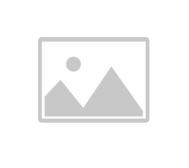 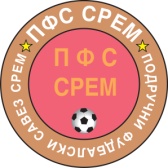 Rezultati i tabelaOrganizacija: (42402) Fudbalski savez područja Sremska MitrovicaTakmičenje: (35246580) Međuopštinska fudbalska liga Srem ZAPAD 23/24 - 2023/2024Poz.: PozicijaOU: Odigrane utakmiceP: PobedeNereš NerešenoP: PoraziPOS: Postignuti golovi	PRI: Primljeni golovi	GR: Gol razlika	Bod: BodoviAnalyticom COMET - Tabela	Stranica: 1 / 1DomaćiGostiRezultatJEDINSTVOBSK2:0BIKIĆBORAC3:1SREMTrgovački2:0ZEKA BULJUBAŠABORAC 19251:3NAPREDAKOBILIĆ 19932:1FRUŠKA GORAZMAJ0:1SLOGA 1919 ERDEVIKGRANIČAR (A)3:1Poz.KlubOUPNerešPPOSPRIGRBod1.BORAC 192510910335+28282.ZEKA BULJUBAŠA106223014+16203.SREM105231815+3174.BIKIĆ104331413+1155.BSK105052330-7156.JEDINSTVO104332220+2157.FRUŠKA GORA104242116+5148.SLOGA 1919 ERDEVIK104241415-1149.ZMAJ104241723-61410.NAPREDAK10334181801211.OBILIĆ 1993103341415-11212.GRANIČAR (A)103161723-61013.Trgovački10145821-13714.BORAC101091334-213